LTNL - Mentoring Feedback Form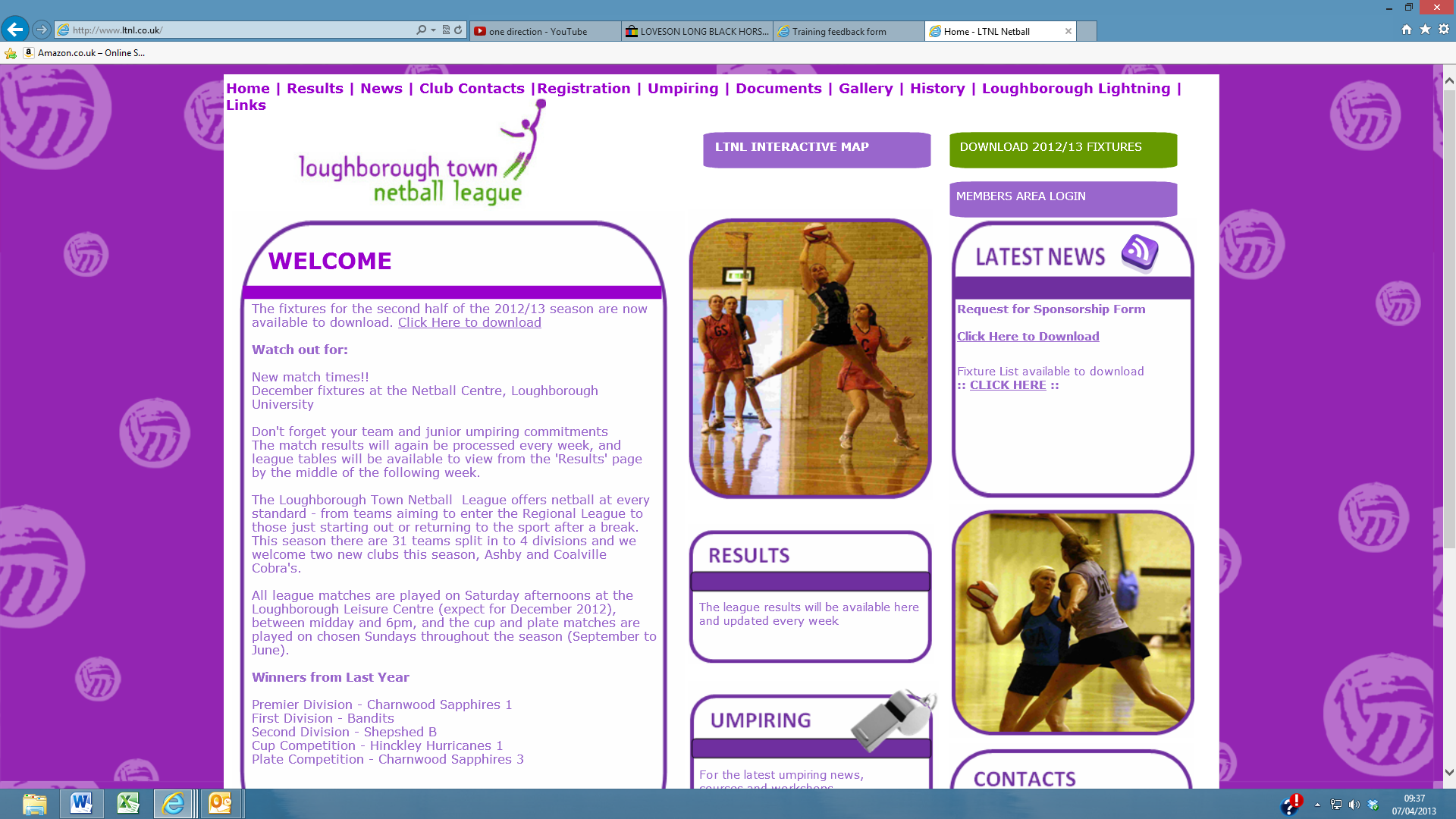 Quarter 1 Feedback and Action Points (brief)Half Time Feedback and Action Points (brief)Quarter 3 Feedback and Action Points (brief)Signed (Mentor)Notes for MentorPlease ensure that when mentoring a novice umpire that you are engaged with the game and giving confidence at all times. Be positive and constructive at all times. Use the information below as a guide to the feedback that you give on the first page. At the conclusion of the game, please sign and issue this form to the candidate, as a log of the matches they have officiated.
Umpire NameMentor NameDateGame being umpiredCommunication and ProtocolsCommunication and ProtocolsVisionVisionPosition & TimingPosition & TimingMinor infringements (footwork / playing the ball etc)Minor infringements (footwork / playing the ball etc)ContactContactObstructionObstructionAdvantageAdvantageGame ManagementGame ManagementCommunication and ProtocolsVoice, hand signals and scoring 
Checking nails and jewellery, checking the court is OK prior to match etcVisionPeripheral vision and reading of the gamePosition & TimingKeeping up with the game and timing runs – especially around the back lineMinor infringements Footwork / playing the ball etcContactConsistent and umpired correctly
Using the correct terminologyObstructionConsistent and umpired correctly
Using the correct terminologyAdvantageDid the umpire play advantage, call and use hand signalGame ManagementOverall control of the game